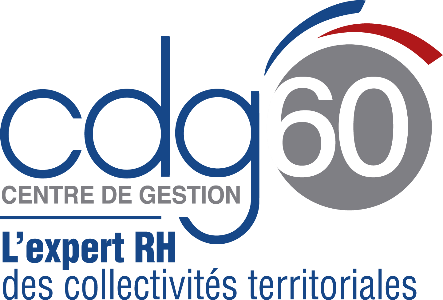 Modèle de délibération portant adhésion à la convention cadre unique relative aux missions et services facultatifs du Centre de Gestion de la fonction publique territoriale de l’OiseCollectivité ou Établissement de …OBJET : adhésion à la convention cadre unique relative aux missions et services facultatifs du Centre de Gestion de la fonction publique territoriale de l’OiseLe Conseil municipal / syndical / communautaire,Vu le Code général des collectivités territoriales,Vu le Code général de la fonction publique, notamment les articles L. 452-1 à L. 452-48,Vu le décret n° 85-643 du 26 juin 1985 relatif aux centres de gestion institués par la loi n° 84-53 du 26 janvier 1984 modifiée portant dispositions statutaires relative à la fonction publique territoriale,Vu la délibération du conseil d’administration du Centre de gestion de l’Oise n° 23/06/02 du
29 juin 2023 approuvant les termes de la convention unique relative aux services et missions facultatifs du Centre de gestion de l’Oise,Vu la délibération du conseil d’administration du Centre de gestion de l’Oise n° 23/11/06 du 20 novembre 2023 approuvant la convention unique, son règlement général annexe et la grille tarifaire des missions et services facultatifs du Centre de gestion de l’Oise,Vu la convention cadre unique relative aux missions et services facultatifs du Centre de gestion de l’Oise,Vu le règlement général annexe de la convention unique,Considérant que le Code général de la fonction publique prévoit le contenu des missions facultatives que les Centres de gestion de la fonction publique territoriale sont autorisés à proposer aux collectivités affiliées ou non affiliées de leur département,Considérant que ces missions sont détaillées aux articles L. 452-40 et suivants de ce même code, que leur périmètre couvre notamment les activités de conseils et formations en matière d’hygiène et sécurité, de gestion du statut de la Fonction publique territoriale, de maintien dans l’emploi des personnels inaptes, d’application des règles relatives au régime de retraite CNRACL,Considérant que l’accès libre et révocable de la collectivité/l’établissement à ces missions optionnelles suppose néanmoins un accord préalable,Considérant que le Centre de gestion de la fonction publique territoriale de l’Oise en propose l’adhésion libre et éclairée au moyen d’un seul et même document cadre, dénommé « convention cadre »,Considérant que la collectivité cocontractante/l’établissement cocontractant n’est tenue que par les obligations et les sommes correspondant aux prestations de son libre choix, sélectionnées en annexes, sur production d’un formulaire, d’un bon de commande ou d’un bulletin d’inscription,Considérant, en conséquence, que la collectivité cocontractante/l’établissement cocontractant n’a pas l’obligation de recourir à tous les services et missions facultatifs en adhérant à ladite convention,Entendu l’exposé de Monsieur/Madame le Maire/ Président(e), après en avoir délibéré ;DÉCIDEARTICLE 1 : D’adhérer à la convention cadre unique relative aux services et missions facultatifs du Centre de gestion de la fonction publique territoriale de l’Oise ci-annexée.ARTICLE 2 : D’autoriser Monsieur / Madame le Maire / Président(e) à signer ledit document cadre, ses éventuels avenants ainsi que les actes s’y rapportant (formulaires de demande d’intervention, bulletin d’adhésion, proposition d’intervention, etc…)Acte rendu exécutoire                	Ainsi fait et délibéré les joursaprès publication le ………	mois et année ci-dessus,Certifié conforme au registre des délibérationsSigné par les membres présents		Le / la Maire le / la Président ( e )